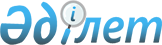 Лисаков қаласы әкімдігінің 2015 жылғы 6 қаңтардағы № 1 "Лисаков қаласында қоғамдық жұмыстарды ұйымдастыру туралы" қаулысының күші жойылды деп тану туралыҚостанай облысы Лисаков қаласы әкімдігінің 2016 жылғы 26 қаңтардағы № 45 қаулысы

      "Нормативтік құқықтық актілер туралы" 1998 жылғы 24 наурыздағы Қазақстан Республикасы Заңының 21-1 бабына, 43-1 бабының 1-тармағына сәйкес, Лисаков қаласының әкімдігі ҚАУЛЫ ЕТЕДІ:



      1. Лисаков қаласы әкімдігінің 2015 жылғы 6 қаңтардағы № 1 "Лисаков қаласында қоғамдық жұмыстарды ұйымдастыру туралы" қаулысының (Нормативтік құқықтық актілерді мемлекеттік тіркеу тізілімінде № 5336 болып тіркелген, 2015 жылғы 12 ақпандағы "Лисаковская новь" газетінде жарияланған) күші жойылды деп танылсын.



      2. Осы қаулы қабылданған күнінен бастап қолданысқа енгізіледі.      Қала әкімі                                 А. Исмағұлов
					© 2012. Қазақстан Республикасы Әділет министрлігінің «Қазақстан Республикасының Заңнама және құқықтық ақпарат институты» ШЖҚ РМК
				